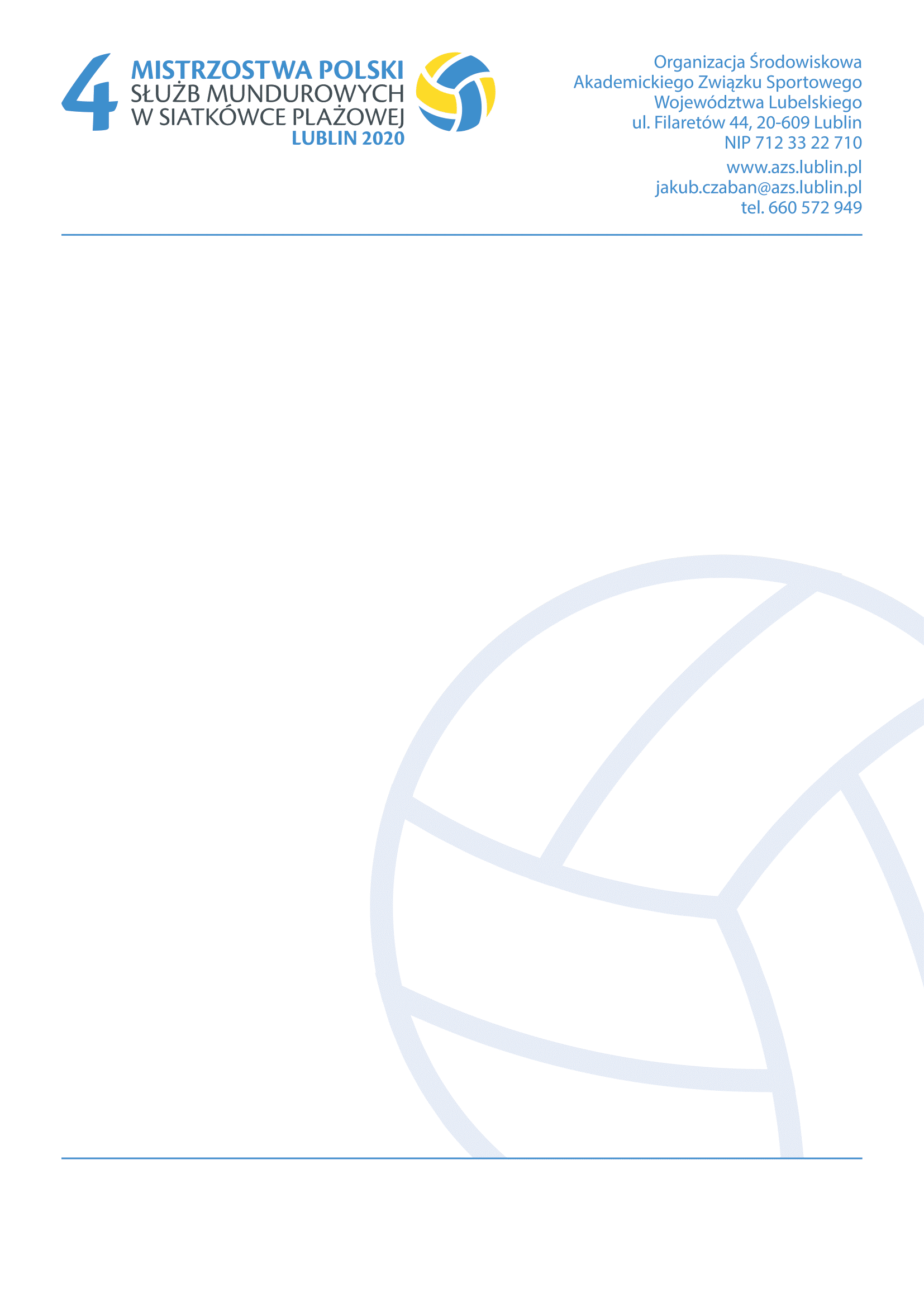 FORMULARZ ZGŁOSZENIOWY
 „IV Mistrzostwa Polski Służb Mundurowych Lublin 2020”
*Skan wypełnionego i podpisanego formularza należy przesłać na adres e-mail: jakub.czaban@azs.lublin.plOchrona danych osobowych:a. Administratorem danych osobowych Uczestników jest Organizacja Środowiskowa Akademickiego Związku Sportowego Województwa Lubelskiego zwana dalej Organizatorem.b. Dane osobowe Uczestników mistrzostw będą przetwarzane przez Organizatora w celu przeprowadzenia i promocji (w zakresie wizerunku) imprezy, w tym przyznania nagród. Przetwarzanie danych osobowych na potrzeby organizacji zawodów obejmuje także publikację imienia, nazwiska, daty urodzenia i miejscowości, w której zamieszkuje oraz nazwy służby, którą reprezentuje, celem opublikowania listy uczestników a także wyników z zawodów.c. Dane osobowe Uczestników będą wykorzystywane i przetwarzane przez Organizatora zgodnie z zasadami określonymi na podstawie ogólnego rozporządzenia o ochronie danych osobowych z dnia 27 kwietnia 2016 r.d. Uczestnik ma prawo wglądu do dostępu do treści danych oraz ich poprawiania, sprostowania lub ograniczenia przetwarzania, wniesienia sprzeciwu wobec przetwarzania, usunięcia danych o ile pozwalają na to przepisy prawa a także przenoszenia danych; do cofnięcia zgody w dowolnym momencie bez wpływu na zgodność z prawem przetwarzania, którego dokonano na podstawie zgody przed jej cofnięciem jeżeli przetwarzanie odbywa się na podstawie zgody na przetwarzanie danych zwykłych (art. 6 ust. 1 lit. a RODO) lub szczególnej (art. 9 ust. 2 lit. a RODO); do wniesienia skargi do organu nadzorczego, w przypadku uznania, że przetwarzanie danych osobowych narusza przepisy ogólnego rozporządzenia o ochronie danych osobowych z dnia 27 kwietnia 2016 r.. Organizator oświadcza, że dane nie będą podlegać profilowaniu, ani zautomatyzowanemu podejmowaniu decyzji.e. Podanie danych osobowych oraz wyrażenie zgody na ich przetwarzanie jest dobrowolne, jednakże ich niepodanie lub brak zgody na przetwarzanie, ze względów organizacyjnych, uniemożliwia udział w zawodach.Data i Podpis zawodnika nr 1				Data i Podpis zawodnika nr 2

…………………………………………….				…………………………………………….Zawodnik nr 1Zawodnik nr 2Nazwa służbyImięNazwiskoData urodzeniaPeselAdres zamieszkaniaNumer telefonuAdres e-mailRozmiar koszulki